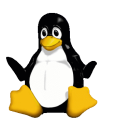 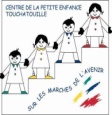 Profil d’observationde votre enfantAUTONOMIEHabillageFait des bouclesBoutonne et déboutonneAttache son manteauS’habille seulRange ses vêtementsAlimentationMange proprementUtilise la fourchette pour dînerTartine son pain avec un couteauPeut se servir du lait avec un pichetPrend de l’eau lorsqu’il a soifHygièneLave ses mains et son visage seulEst capable de se moucher en soufflantS’essuie seul lorsqu’il  va aux toilettesSe brosse les dentsRoutineAssume des responsabilitésNettoie des dégâtsRange le matériel et les jouets utilisésReconnaît ses travaux et les amène à la maisonSuit son groupe pendant les sortiesParticipe activement lors des causeriesRespecte les règles de vie (règlements)LANGAGEUtilise une suite logique dans son discoursÉprouve encore des difficultés avec certains sons : ch, j, r  et les voyelles doubles oi, ien, ié, uiEmploie des phrases complexes (Mathieu n’est pas gentil parce ce qu’il m’a donné un coup)Commence à varier le temps des verbes mais les verbes irréguliers lui causent des problèmes : «  ils sontaient  », « ils boivaient »Invente des histoires et raconte celles qu’il connaîtPeut identifier l’usage d‘objets familiers : une chaise? Pour s’asseoir; une cuillère? Pour mangerUtilise les articles au plurielUtilise les prépositions dans, sur, sous, avant, en haut, en basQuestionne le sens d’un message non comprisDÉVELOPPEMENT COGNITIFReconnaît son nomParvient à anticiper des suites d’action et à reconstituer des actes antérieursÉcoute lors d’une histoireReconnaît des sonsRépète et se souvient d’une comptine et chansonReconnaît les formes géométriques carré, cercle, triangle, rectangleRaconte des histoire séquentiellesConnaît sa droite et sa gaucheÉcrit son nom sans modèleExécute 2 ou 3 consignes, selon l’ordre déterminéComprend les notions spatiales haut, bas, derrière, devantConnaît son numéro de téléphoneConnaît son adresseOrdonne des objets du plus gros au plus petitIdentifie les chiffres de 1 à 10Compte jusqu’à 20Agence des perles en suivant un modèle donnéFait des casse-tête de 24 morceauxPeut se souvenir de 8 objets observésDÉVELOPPEMENT DU LANGAGE PLASTIQUEGribouillage (3 ou 4 ans et moins) : fait des traits; la couleur du crayon et de la feuille n’ont pas d’importanceStade pré-schématique (6 ans et moins) : fait des cercles et des lignes; commence à dessiner le bonhomme têtard à tête, avec yeux et bouche Stade schématique (6 à 8 ans) : dessine le bonhomme plus élaboré avec les traits du visage, les sourcils, les cheveux, le cou et l’habillement; les couleurs sont importantes même si leur utilisation semble parfois curieuse  DÉVELOPPEMENT PSYCHOMOTEURMotricité globaleMonte l’escalier en alternant les jambesLance et attrape un ballonDribble avec un ballonEffectue des mouvement nécessitant les 2 mains (boutonne, lace, monte la fermeture-éclair)Saute sur un piedFait du vélo à 2 roues ou avec 2 petites rouesSe balanceFait la culbuteDonne un coup de pied sur un ballon en mouvementLance par dessus l’épaule ou par en basSaute à reculonsSaute par-dessus un obstacleMarche sur une poutreEst capable de se détendreMotricité fineReproduit diverses formes en pâte à modeler, comportant 2 ou 3 éléments distinctsDécoupe un cercle avec des ciseaux Plie un carré à 2 reprisesReproduit des dessins en suivant les pointillésColorie mais peut dépasser un peuEnfile des petites perles sur une ficellePeut copier la croix, le rond, le carré et le triangleEst capable de tenir le crayon entre le pouce et l’indexEst capable de tenir les ciseaux de façon adéquateDÉVELOPPEMENT SOCIAL-AFFECTIFRelation avec les autresCoopère à une activité avec d’autres enfantsÉcoute les autresDonne son opinion, pose des questionsPartageConsole un amiChoisit ses amisExprime plus souvent ses émotions de façon verbale que de façon physique, lors de conflitsAccepte les différences (physique, sociale)Accepte de se tromperS’adapte aux changements (ex : nouvelle éducatrice)Mime le passage d’une histoire, joue un rôle et entre dans l’esprit d’une mise en situationRespecte les moments calmesAttend son tourPrend part à des activités corporellesRespecte le matériel, les réalisations des autresHabitudes de travailExprime verbalement ses joies, peines, colèresFait des compromisPrend des initiatives (trouver à s’occuper)Se fixe des objectifs (« Tu vas voir, je vais faire un beau dîner »)Participe aux activités semi-dirigéesParticipe aux activités de groupe (dirigées)Démontre une estime de soi positive                                  Dit  « merci »  et «  s’il vous plaît » la  plupart du tempsPeut choisir parmi différentes activités proposéesS’engage dans des ateliers de plus longue duréeUtilise efficacement son tempsAu CPE votre enfant peut s’intéresser à :Aux jeux d’imitation (cuisine, docteur, etc.)Aux jeux de construction (blocs, assemblage, etc.)Aux jeux de manipulation (modelage, enfilage, etc.)Aux jeux de concentration et d’observationAux activités d’expression graphiqueAux activités d’expression musicaleAux activités qui font appel à l’écoute (histoires)Aux activités d’écriture (son nom, des lettres, etc.)À l’éveil mathématique (classer, grouper, etc.)Aux bacs sensoriels (riz, sable, eau, etc.)Aux jeux de groupe (rondes, relais, etc.)Aux jeux de sociétéAux activités de motricité globaleÀ la maison mon enfant s’intéresse à :Aux jeux d’imitation (cuisine, docteur, etc.)Aux jeux de construction (blocs, assemblage, etc.)Aux jeux de manipulation (modelage, enfilage, etc.)Aux jeux de concentration et d’observationAux activités d’expression graphiqueAux activités d’expression musicaleAux activités qui font appel à l’écoute (histoires)Aux activités d’écriture (son nom, des lettres, etc.)À l’éveil mathématique (classer, grouper, etc.)Aux bacs sensoriels (riz, sable, eau, etc.)Aux jeux de groupe (rondes, relais, etc.)Aux jeux de sociétéAux activités de motricité globaleAutres intérêts :